Minuta para Venda 
de Inertes para AterroExmº Senhor 
Presidente do Conselho de Administração da 
APA – Administração do Porto de Aveiro, S.A. (Nome do(a) Requerente).............................................., contribuinte n.º .............., residente em (ou “com sede em” se for uma empresa) ......................................................... (indicar a morada completa incluindo código postal), concelho de .................., vem por este meio solicitar a V. Exª a venda de ............. toneladas de areia para aterro, a retirar de ............ (data de início) até ........... (data final). Pede deferimento .............. (Local), ....... (dia) de ......... (mês) de .......... (ano)O (A) Requerente, (Assinatura)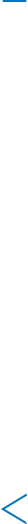 